О работе горячей линии по вопросам организации детского отдыха в Управлении Роспотребнадзора по Забайкальскому краю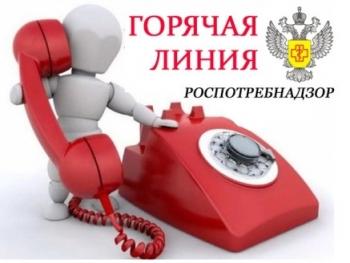 С 5 по 19 июня в Управлении Роспотребнадзора по Забайкальскому краю работает «горячая линия» по вопросам организации детского отдыха.Специалисты Управления проконсультируют население по вопросам организации деятельности оздоровительных учреждений, в т.ч. в условиях сохранения рисков распространения коронавирусной инфекции на территории Забайкальского края.Обратиться с вопросами в Управление Роспотребнадзора можно с 10:00 до 17:00 по телефонам «горячей» линии:- территориальный отдел Управление Роспотребнадзора по Забайкальскому краю     в г. Хилок6 21-2-69; 21-5-48- отдел надзора за питанием населения 26-89-19;- отдел защиты прав потребителей 26-24-17Единый Консультационный Центр Роспотребнадзора, куда также можно обратиться, работает в круглосуточном режиме по телефону: 8-800-555-49-43.Письмо с отчетной формой прилагается